ROSHAN 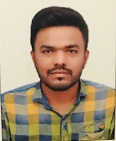 roshan-392977@2freemail.comPROFESSIONAL EXPERIENCE:Shipco Transport Pvt. Ltd – Pune, IndiaDesignation: Executive DocumentationWork Period: April 2016 – June 2019Authorities, Responsibilities and Accountabilities:Performing Operations of 6 different US-offices such as Telex release, Invoicing, Pay Cargo, Making Own container arrival Notices.Updating Original bill required in telex release operations.Making arrival notice of FCL containers & sending to the customers.Preparing Co-load cargo of different consignee &making into single containers. Preparing Bill of Lading for different origins such as Asia, Europe, America, and Asia and Europe regions.Can train people on Bill of Lading& Arrival notices.Import and Export documentation.Invoicing to Customers such as Arrival Notice.Sending Manifest to the Warehouses to inform them about the Cargo and container details.Track and Trace current status of containers.Preparing New Exception list for simplification of the process.The multi-tasker, currently handling six offices out of 8 in US-Imports team. Have done transition of Four Accounts Successfully.Had trained large number of new joiners in less period of time(i.e 15 Days).After that trainee got live in all the different process or offices with quality work.ACADEMIC QUALIFICATONS:ACHIEVEMENT:Awarded as a Best Performer award (US Imports Team) in 2018 at Shipco IT Pvt. Ltd. PROJECT WORK:Work On my final year project “Design &Development of Sports Utility Machine-Football Launcher”.My Seminar topic was “Belt Conveyor System”.Industrial Case study on “Bajaj steel industries”.PERSONAL STRENGTHS:Doing Hard workSoft LearnerOptimistic approachLeadershipACHIEVEMENT:Participate in 2 international and 2 national Paper presentations.Certification in Import-Export.Expert in Microsoft Excel, PowerPoint etc.INTERESTS & HOBBIES:Reading Newspaper, MagazineDriving carKnowledge gaining in different fieldsPERSONAL INFORMATION:Date of Birth			: 26th July. 1993Gender			: MaleMother Tongue		: GujaratiNationality			: IndianMarital Status		: SingleLanguage Known		: English, Hindi, Gujarati, Marathi.CAREER OBJECTIVE: To work in a reputed firm which will give me an opportunity to grow on the professional Front by applying my knowledge and skills for completion of various task assigned to me.                                                                                                                                                                                       Sr.NoQualificationYear of PassingInstitutionUniversity/BoardPercentage1.B.E2016JDCOEMNagpur University63.05%2.H.S.C.2011Baba Nanak Junior College Nagpur                             Maharashtra State Board61.33%3.S.S.C.2009Shreyas Convent SchoolMaharashtra State Board78.15%